, 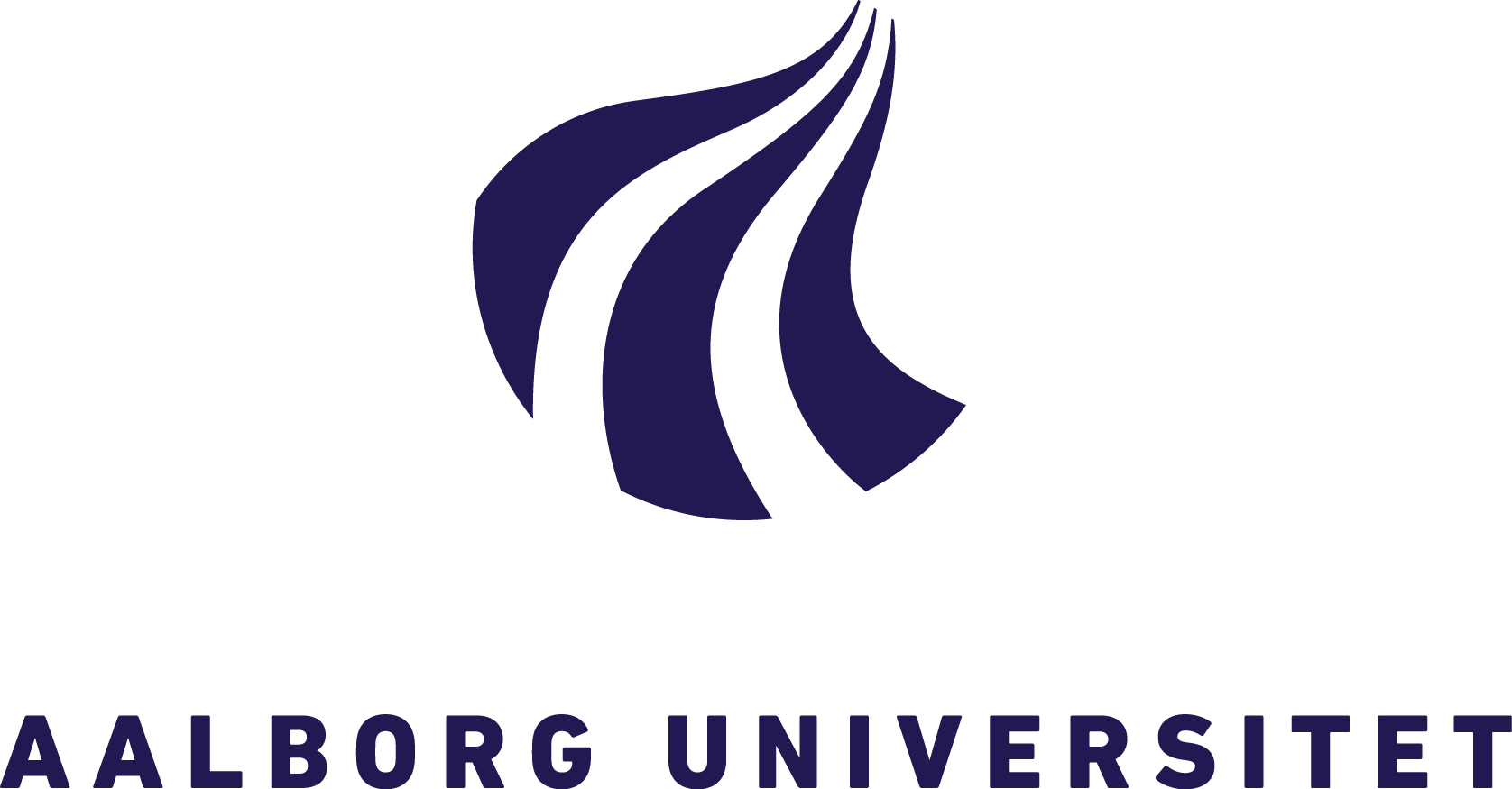 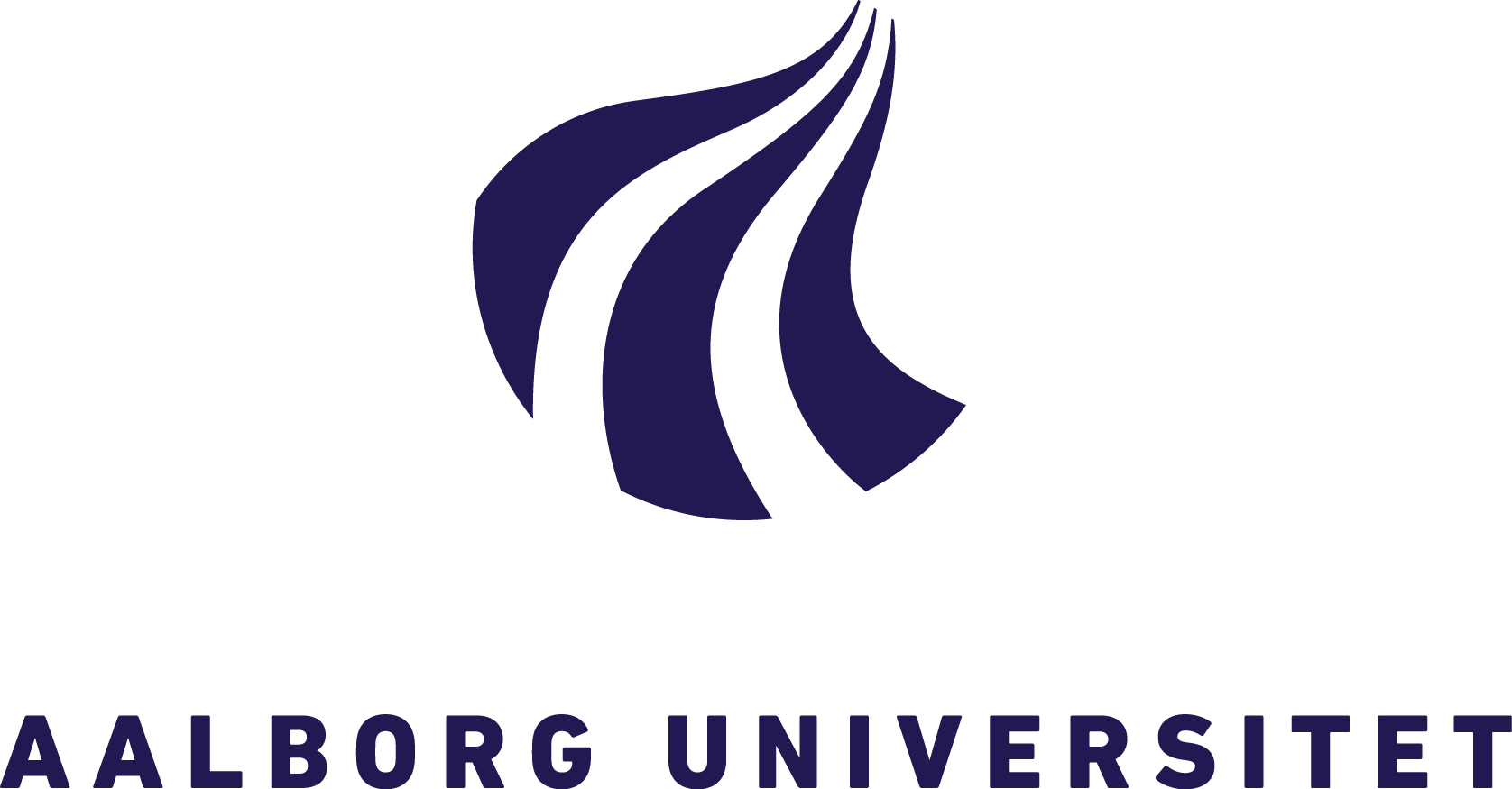 Godkendelse af dagsorden (5)Mødepunktet er lukket (5)Meddelelser fra studienævnsformanden (5)Opfordring til studienævnet/mail fra studerende v/Jonas (bilag 4) (10)Overholdelse af deadline for bedømmelse v/Jonas (5)Gennemgang af psykologis budget og økonomi for 2014 og gennemgang af og drøftelse af forslag til budget 2015 v/ Andrea og Lis (30)Dispensationer og merit v/ Andrea (15)Gennemgang/opfølgning af aktionsliste (bilag 1) (20)Nyt fra skolen og sekretariatet (10)Ansøgning om studentermedhjælper fra UK-V (bilag 2) (10)Videre drøftelse af kommissorium for undervisergruppen (bilag 3) Pkt. blev indledningsvist behandlet på sidste SN møde (15)Valgfag E15 (5)Drøftelse af procedure for nye stillinger v/Bendt (15)Evt. Godkendelse af dagsorden (5)Revideret dagsorden blev omdelt med ændring i rækkefølgen.Dagsorden blev herefter godkendt.Mødepunktet er lukket (5)SN besluttede at de bemærkninger Bendt Torpegaard ønskede tilføjet til SN referatet fra den 14. januar bliver fremsendt til Lis og bliver efterfølgende lagt til SN referatet.Meddelelser fra studienævnsformanden (10)SNF orienterede om at dekan Lone Dirckinck-Holmfeld er fratrådt stillingen for det Humanistiske Fakultet den. 31. januar 2015. Prodekan Jørgen Stigel er ny fungerende dekan fra 1. februar 2015 og Henrik Halkier, tiltræder pr. 1. februar stillingen som prodekan på det Humanistiske Fakultet.Pr. 1. februar sammenlægges Hum. og Samf. som økonomienhed og senere vil der ske en flytning af det Humanistiske Fakultet fra KS3 til Fibigerstræde 5.Der har været en henvendelse fra to professionsprogramledere hhv. KANUK og BSPK, om at tidspunkt for tilmelding til programmerne flyttes til engang i april måned. På grund af blandt andet STADS DANS kan dette ikke ske. Der er kommet større overblik over rekvisitionerne i dag end for nogle år siden. VIP skal først og fremmest og før D-VIP have opfyldt deres undervisningsforpligtigelse mht. timer, og der måles på den forskningsbaserede undervisning rent akkrediteringsmæssigt. Det er vigtigt at der således sikres en bedre balance mellem interne og eksterne undervisere.Specialevejlederne er endvidere blevet fordelt blandt de studerende.På trods af tidligere opfordringer om større gennemsigtighed omkring træffetider for VIP’erne på underviserkontorerne er der desværre endnu ingen oplysninger om træffetider på kontorerne. Der er tidligere også blevet opfordret til, at der på ens AAU profil kan tilføjes træffetider.Der er planlagt Heldagslæremøde i Aalborg Kongres & Kulturcenter den 4. marts fra kl. 09.00 til kl. 16.00, dog er der endnu ikke så mange der har tilmeldt sig og der er deadline for tilmelding den 18. februar kl. 12.00. Hvis der er studerende der ønsker at deltage er de velkommen og der kan sendes en tilmelding til Lis.Det er under overvejelse om der er brug for at afholde begge SN møder i hhv. marts og april.Opfordring til studienævnet/mail fra studerende v/Jonas (bilag 4) (10)En studerende har skrevet på vegne af flere sidefagsstuderende mht. opbygningen af det kommende 6. semesters modul og mener at studieordningen bør tages op på et SN møde. Problemet er at de studerende bliver bedømt på Kvalitativ forskningsmetodologi på trods af at det er et modul de aldrig har haft.Ankerlæren på 2. semester har tilrettet semesterplanen og nu skulle det gerne stå klart, at metodekurset er en naturlig del af projektet, samtidig med, at det er understreget, at BA tilvalg har ret til at lave et kvalitativ empirisk projekt, eller et teoretisk projekt med klare kvalitativt metodologiske dimensioner. Det blev nævnt, at det vil indgå i overvejelserne i forbindelse med en revision af ny BASOSemesterplanen på 2. semester blev godkendt af SN med de revideringer der er markeret.Overholdelse af deadline for bedømmelse v/Jonas (5)SNF næstformanden vil gerne drøfte § 26 i eksamensbekendtgørelsen, når der afleveres ugeopgaver i den psykologiske profession. Der går næsten 7 uger (46 dage) før der kommer et resultat på ugeopgaven og det er et kontinuerligt problem år efter år.SNF næstformanden vil gerne vide hvorfor den praksis ikke bliver og/eller kan overholdes og vil gerne vide om der ikke er konsekvenser for begge parter, da der er konsekvenser, hvis ikke den studerende afleverer opgaven til tiden.Mariann nævnte, at det måske ikke er et anliggende for SN kredsen, da der ikke i SN er beslutningsmyndighed til at sanktionere i forhold til undervisere og derfor bør studentersiden måske i stedet rette henvendelse til Institutledelsen?Der bør være mere gennemsigtighed for de studerende omkring information mht. rettelser af ugeopgaverne.SNF nævnte i den forbindelse, at det er meget vigtigt, at tidsfristerne de overholdes. Men der bør også tages højde for VIP’ernes arbejdsvilkår og arbejdstid. Hvis f.eks. opgaven afleveres den 18/12 så er der den 19/12 (1 (én) rettedag inden jul). Dernæst genoptages retteopgaven den 6/1-2015. Dvs. at der den 5/2-2015 er gået en måned med at rette. Vi kan ikke medregne juleferien og tvungne ferie-fridage som rettedage. Når vi tager højde for det er der således ikke gået de nævnte 46 dage med at rette, men 35 dage og altså en beklagelig, men beskeden overskridelse af fristen på en måned.Der blev drøftet flere forskellige løsningsforslag i SN kredsen mht. ugeopgaverne.  F.eks. at der ikke bør afleveres før Jul - da det ikke kan forventes, at underviserene retter opgaver i helligdagene – det betyder at afleveringsfristerne – måske skal placeres på andre tidspunkter. Konklusionen blev, at sekretariatet skal melde ud til opgaveretterne, at de har 4 uger til opgaven og samtidig melde proceduren ud til de studerende på Moodle (og understrege at der ikke rettes i julen og at opgaver f.eks. kan forventes færdige den 5. februar ved aflevering den 18. december). Dvs. sekretariatet skriver på Moodle hver gang hvornår opgaven kan forventes færdig og samtidig får opgaveretterne en tilsvarende besked om at det er fristen. Så samtidig med at der pakkes opgaver og de sendes til en opgaveretter, så sendes der samtidig en mail til vedkommende, hvor det angives, hvornår deadline foreligger.Note: SNF næstformanden har efterfølgende SN mødet sendt en mail til Institutledelse og der er kommet følgende svar:Citat start:Tak for din mail og opfordring. Jeg er ikke på noget tidspunkt blevet orienteret om sagen af studienævnet for Psykologi eller studienævnsformanden. Proceduren i sådanne sager (hvor eksamenskarakterer ikke tilgår studerende rettidigt og hvor det måtte skyldes enkelte medarbejdere) vil være, at studienævnet kontakter enten nærmeste personaleleder (vidensgruppeleder) eller Institutlederen. Vidensgruppelederen eller jeg vil herefter omgående indskærpe overfor pågældende medarbejder at eksamensfrister m.v. naturligvis skal overholdes; hvis forholdet ikke bringes i orden vil den pågældende medarbejder om nødvendigt kunne sanktioneres. Forsinkelser kan selvfølgelig skyldes sygdom m.v. og her vil vi gøre hvad vi kan for at finde andet personale, der kan træde til og løse problemet så hurtigt som muligt. På den måde er der en fast procedure. Vi har ikke en kontrolmekanisme, da terminer m.v. altovervejende overholdes; det er derimod studiesiden, der så at sige er kontrolmekanismen, og vi er på den måde afhængige af henvendelser herfra. Jeg beklager oprigtigt, at I har oplevet disse forsinkelser og regner med at jeg nu oplyses om, hvad det konkret drejer sig om, så vil jeg og vi naturligvis reagere på det. Citat slutGennemgang af psykologis budget og økonomi for 2014 og gennemgang af og drøftelse af forslag til budget 2015 v/ Andrea og Lis (30)SNF orienterede om Psykologi’ s overordnede økonomiske situation. Ud fra regnskabet kan det ses, at Psykologi er gået ud af året 2014 med et stort underskud og derfor skal der ske yderligere besparelser omkring forbruget for budget 2015. Andrea fik ordet i forhold til regnskabet omkring forbruget i 2014 og budget for 2015.Andrea fremlagde herefter en grundig og omfattende gennemgang af budget med et underskud over 500 tkr. Mange punkter blev kommenteret af SN medlemmerne. SN kredsen drøftede bl.a. med tilslutning at der kunne spares omkring 70 tkr. ved at alle DVIP fremover selv betaler for transport og hotelovernatning (det gør alle DVIP i forvejen på nær 3). Der er mange forhold yderligere at drøfte og økonomi vil være med som et punkt på det kommende SN møde i marts og der vil blive fremsendt bilag til SN kredsen med forslag til, hvor der kan/skal ske yderligere besparelser.Der blev spurgt om gæsteforelæsere hører til på Instituttet /og eller den enkelte vidensgruppe? Note: Lis har efterfølgende SN mødet fremsendt en forespørgsel til Institutledelsen og fået følgende svar, at alle udgifter til undervisning, forstået som D-VIP, gæsteforelæsninger m.v. fortsat skal konteres og indregnes som en udgift på psykologis omkostningssted.Dispensationer og merit v/ Andrea (15)En ansøgning fra en blind studerende om at få tildelt ekstra tid til eksamen i kvalitativt forskningsmetodologi, samt bisidder, som kan læse spørgsmålene op højt og notere svarene. Studienævnet besluttede at godkende ansøgningen og tildele to timer ekstra.En ansøgning om overflytning, eller indskrivning som gæstestuderende fra en psykologistuderende fra KU. Studiekontoret har meddelt, at der foreligger særlige forhold, som giver mulighed for dispensation. Studienævnet besluttede at meddele studiekontoret, at der var plads til den studerende både ift. en overflytning, eller som gæstestuderende. Beslutningen danner ikke præcedens ift. studerende, hvor der ikke foreligger særlige forhold.En meritansøgning for fagene psykologiens videnskabsteori og kvalitativ forskningsmetodologi på baggrund af Philosophy of Social science and Applied Qualitative Methods fra CBS. Studienævnet fastholdt sin praksis om ikke at tildele merit for metodefag på baggrund af metodefag fra andre fagområder en psykologi.Der er indkommet flere ansøgninger om at skifte valgfag. Sekretariatet fik dagen inden studienævnsmødet besked om, at STADS bliver genåbnet for tilmeldinger og omvalg fra den 15. februar-1. marts. Det besluttedes at give ansøgerne besked om, at de selv kunne tilmelde sig via STADS.Gennemgang/opfølgning af aktionsliste (bilag 1) (20)SN gennemgik nedenstående opfølgningspunkter og nye datoer blev tilføjet for handlinger:Nyt fra skolen og sekretariatet (10)Intet fra skolen. Fra sekretariatet blev det nævnt, at semesterplanerne og skema er publiceret rettidigt på Moodle og semesterevalueringerne er udsendt rettidigt den 10.2.2015. Der afholdes semesterevalueringsmøde for E14, den 18.2.2015.Ud fra flere vurderinger i semesterevalueringerne er Moodle blevet nævnt, som en faktor der kan bedres og der er allerede nu taget kontakt med Moodle Support om de udfordringer og/eller problematikker der er skitseret.Ansøgning om studentermedhjælper fra UK-V (bilag 2) (10)Lis orienterede om baggrunden for denne ansøgning fra UK-V, idet der den 14.01.15, blev sendt to ansøgninger om studentermedhjælpere, videre fra Instituttet til Psykologi, hvor det blev nævnt, at idet Instituttets bevilling på kr. 120.000 er skåret fra universitetsklinikken, så skal alle ansøgninger fremover fra UK-V gå til SN på Psykologi og bevilliges af studienævnet.Det blev fra SN kredsen sat fokus på selve begrundelsen for, at det i ansøgningen handlede om introduktion af nye studerende, samt andre administrative opgaver der er forbundet med de studerendes opstart af klientforløb.SN kredsen drøftede ansøgningen og kom frem til det ikke er muligt på det foreliggende grundlag at lave særbevillinger, klinikken må anvende nogle af deres egne muligheder til den slags – som andre programmer gør det pt.SN besluttede, at afvise ansøgningen og besluttede at efterspørge universitetsklinikken i forhold til at udarbejde et årsbudget over deres økonomiske situation (anvendelsen af de 265 tkr. fra Fakultetet). Lis sender på vegne af SN afslag til UK-V klinikken.Videre drøftelse af kommissorium for undervisergruppen (bilag 3) Pkt. blev indledningsvist behandlet på sidste SN møde (15)Se opfølgningsliste, der vil blive nedsat en arbejdsgruppe af skoleleder Hanne Dauer Keller og SNF Ole Michael Spaten til SN mødet i marts 2015.Valgfag E15 (5)Det blev nævnt at den ekstra tilmeldingsfrist/omvalgsfrist giver problemer i forhold til planlægning af valgfag, da vi jo har den regel, at der en minimums tilmeldingsstørrelse for at der oprettes et valgfag..Drøftelse af procedure for nye stillinger v/Bendt (15)Pga. tidsnød blev punktet ikke nået.Evt.Intet til punktetUdkast til godkendelse den 10.03.15 ------------------------------------------------------------------------------SN-mødekalender F2015 – kl. 09.30-12.00, KS3 lok. 1.121Møde 1, onsdag 14. januar 2015 (uge 3), kl. 09.30-12.00Møde 2, onsdag 11. februar 2015 (uge 7), kl. 09.30-12.00Møde 3, onsdag 11. marts 2015 (uge 11), kl. 09.30-12.00Møde 4, onsdag 08. april 2015 (uge15), kl. 09.30-12.00Møde 5, onsdag 13. maj 2015 (uge 20), kl. 09.30-12.00Møde 6, onsdag 10. juni 2015 (uge 24), kl. 09.30-12.00Dagsorden – Studienævnsmøde – onsdag den 11.2.2015  kl. 09.30-12.00  lokale 1.121 KS3 Referat – Studienævn 11.2.2015Pkt. + dato for SN-referatOpgaveTovholderOpfølgningSN-datoBemærkningerDoneAd 16 - 27.11.14Strategi og Vision – (bilag 9)OMS11.03.15Punktet tages med på et kommende SN møde, eller gennemarbejdes af formandskabet, underudvalget.Underudvalget mødes inden næste SN møde i marts.Ad 13 - 27.11.14Planer for integration af en fremmedsproget kollega på Center for Klinisk Evolutionær Socialpsykologi (tidligere Stressklinikken) v/ BendtBendt11.03.15Bendt bedes udarbejde et dokumenteret grundlag og indtil dette foreligger, kan SN ikke træffe en beslutning desangående.Ad 5 - 14.01.15Gennemgang/opfølgning af aktionslisteLis09.09.15Drøftelse af om denne aktionsliste skal fortsætte/eller ejAd 6 - 14.01.15Kommissorium for undervisningsrevisionsgruppe v/BendtOMS/HDK11.03.15Arbejdsgruppe nedsættes til at lave et økonomisk udviklingsarbejdeAd 10 -14.01.15Proceduren for Semesterevalueringer, hvordan fungere de på Psykologi -skal de drøftes, evt. revideres.http://www.psykologi.aau.dk/evalueringer/Procedurebeskrivelse+for+evaluering/Lis sender bilag ud sammen med indkaldelsen til SN mødet i marts11.03.15Gruppe nedsættes evt.?NavnTil stedeAfbud fra:ReferentStudienævn:VIP repræsentanter:Ole Michael Spaten (studienævnsformand) – (Ole)xTia Hansen – (Tia) xMariann B. Sørensen – (Mariann)xBendt Torpegaard Pedersen – (Bendt)xSuppleanter:Thomas Szulevicz – (Thomas) xSvend Brinkmann – (Svend)xStudenterrepræsentanter:Jonas Møller Pedersen – (Jonas) næstformandxJesper Grønhøj Corneliussen – (Jesper) - fratrådt SN pr. 1.2.2015xClaudia Gallas – (Claudia) xHelle Raj Buchholtz Hansen – (Helle) - fratrådt SN pr. 1. 2. 2015xStudenter suppleanter:Thomas Schjødt Terkildsen – (Thomas) 2 suppleantxNiclas Kristensen – (Niclas)xRasmus Halskov – (Rasmus) Erstatning for Jesper Grønhøj Corneliussen fra 1.2.2015xJeanne Stenhøj Carlsen – (Jeanne) ny medlem af SN pr. 1.2.2015xEmma Mille Hansen – (Emma) ny medlem af SN pr. 1.2.2015xReferent:Lis Kragh (sekretær) – (Lis)xxObservatører:Hanne Dauer Keller (skoleleder) (Hanne)xKathrine Vognsen (skolesekretær) (Kathrine) Gik kl. ca.11.30xAnnette Christensen (sekretær)(Annette)  xElsebeth Bækgaard (sekretær) (Elsebeth) xAndrea Dosenrode (udd. koordinator) (Andrea)x